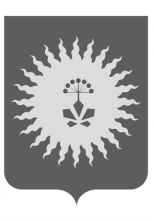 АДМИНИСТРАЦИЯ АНУЧИНСКОГО МУНИЦИПАЛЬНОГО ОКРУГА ПРИМОРСКОГО КРАЯП О С Т А Н О В Л Е Н И ЕОб утверждении предельного максимального регулируемого тарифа на регулярные перевозки пассажиров и багажа автомобильным транспортом по муниципальным маршрутам на территории Анучинского муниципального округа     В соответствии с Федеральными законами  от 06.10.2003 года № 131-ФЗ «Об общих принципах организации местного самоуправления в Российской Федерации», от 13.07.2015 года № 220-ФЗ «Об организации регулярных перевозок пассажиров и багажа автомобильным транспортом и городским наземным электрическим транспортом в Российской Федерации и о внесении изменений в отдельные законодательные акты Российской Федерации», Решением Думы Анучинского муниципального округа  от 27.10.2021 г №   246-НПА «Об утверждении Положения о создании условий для предоставления транспортных услуг населению и организации транспортного обслуживания населения на территории Анучинского муниципального округа», руководствуясь Уставом Анучинского муниципального округа Приморского края, администрация Анучинского муниципального округа Приморского краяПОСТАНОВЛЯЕТ:Установить предельный максимальный регулируемый тариф на регулярные перевозки пассажиров и багажа автомобильным транспортом по муниципальным маршрутам на территории Анучинского муниципального округа:1.1. № 101 «Анучино - Муравейка» в размере 3,88 рублей за 1 пассажиро-километр.2. Общему отделу администрации Анучинского муниципального округа (Бурдейной) опубликовать постановление в средствах массовой информации и разместить на официальном сайте администрации Анучинского муниципального округа Приморского края в информационно-телекоммуникационной сети Интернет.3. Контроль за исполнением данного постановления возложить на заместителя главы администрации Анучинского муниципального округа.Глава Анучинского муниципального  округа                                                            С.А. Понуровский17.01.2022с. Анучино№14  